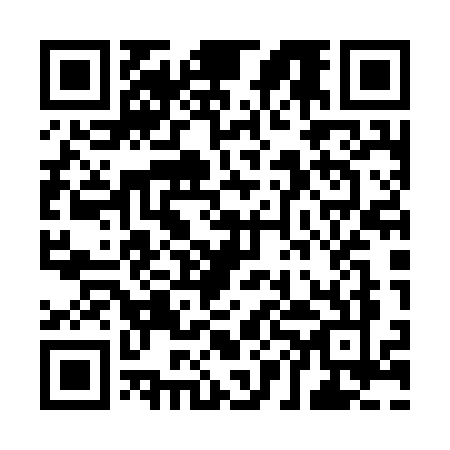 Prayer times for Humpty Doo, AustraliaMon 1 Apr 2024 - Tue 30 Apr 2024High Latitude Method: NonePrayer Calculation Method: Muslim World LeagueAsar Calculation Method: ShafiPrayer times provided by https://www.salahtimes.comDateDayFajrSunriseDhuhrAsrMaghribIsha1Mon5:406:5012:494:106:487:552Tue5:406:5012:494:106:487:543Wed5:406:5012:494:096:477:544Thu5:406:5012:494:096:477:535Fri5:406:5012:484:096:467:526Sat5:406:5012:484:096:457:527Sun5:406:5112:484:086:457:518Mon5:406:5112:474:086:447:519Tue5:406:5112:474:086:447:5010Wed5:406:5112:474:086:437:5011Thu5:406:5112:474:086:427:4912Fri5:406:5112:464:076:427:4913Sat5:406:5112:464:076:417:4814Sun5:406:5112:464:076:417:4715Mon5:406:5112:464:076:407:4716Tue5:406:5112:454:066:397:4617Wed5:406:5112:454:066:397:4618Thu5:406:5112:454:066:387:4619Fri5:406:5112:454:066:387:4520Sat5:406:5212:444:056:377:4521Sun5:406:5212:444:056:377:4422Mon5:406:5212:444:056:367:4423Tue5:406:5212:444:056:367:4324Wed5:406:5212:444:046:357:4325Thu5:406:5212:444:046:357:4326Fri5:406:5212:434:046:347:4227Sat5:406:5212:434:046:347:4228Sun5:406:5312:434:036:337:4129Mon5:406:5312:434:036:337:4130Tue5:416:5312:434:036:337:41